OSUAA Event Sign-In Sheet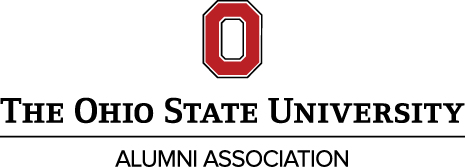 Event Name: 	Event Date: 	Club Name: 	NameEmailPhoneGraduation YearZip Code